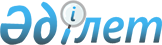 Об установлении квоты рабочих мест для лиц с инвалидностью на 2023 год
					
			Утративший силу
			
			
		
					Постановление акимата города Семей области Абай от 29 ноября 2022 года № 1676. Утратило силу постановлением акимата города Семей области Абай от 27 декабря 2023 года № 1090.
      Сноска. Утратило силу постановлением акимата города Семей области Абай от 27.12.2023 № 1090 (вводится в действие по истечении десяти календарных дней после дня его первого официального опубликования).
      В соответствии с пунктом 6 статьи 9 Закона Республики Казахстан "О занятости населения", подпунктом 1) статьи 31 Закона Республики Казахстан "О социальной защите лиц с инвалидностью в Республике Казахстан", приказом Министра здравоохранения и социального развития Республики Казахстан от 13 июня 2016 года № 498 "Об утверждении Правил квотирования рабочих мест для лиц с инвалидностью" (зарегистрирован в Реестре государственной регистрации нормативных правовых актов за № 105173), в целях оказания содействия занятости лицам с инвалидностью, акимат города Семей ПОСТАНОВЛЯЕТ:
      1. Установить квоту рабочих мест для трудоустройства лиц с инвалидностью организациям и индивидуальным предпринимателям в размере от численности рабочих мест, без учета рабочих мест на тяжелых работах, работах с вредными и опасными условиями труда на 2023 год, согласно приложению к настоящему постановлению.
      2. Контроль за исполнением постановления акимата возложить на заместителя акима города Шакаримова Д. К.
      3. Настоящее постановление вводится в действие по истечении десяти календарных дней после дня его первого официального опубликования. Квота рабочих мест для лиц с инвалидностью на 2023 год
					© 2012. РГП на ПХВ «Институт законодательства и правовой информации Республики Казахстан» Министерства юстиции Республики Казахстан
				
      Аким города 

Н. Нурсагатов
Приложение 
к постановлению акимата города 
от "29" ноября 2022 года 
№ 1676
№№ п/п
Наименование организации
Списочная численность работников
Размер устанавливаемой квоты
Размер устанавливаемой квоты
№№ п/п
Наименование организации
Списочная численность работников
%
человек
1.
Коммунальное государственное учреждение "Средняя общеобразовательная школа № 27" отдела образования города Семей управления образования области Абай
118
3
4
2.
Товарищество с ограниченной ответственностью "Жан-Ер"
211
3
6
3.
Товарищество с ограниченной ответственностью "Крафт"
70
2
1
4.
Товарищество с ограниченной ответственностью "Әділ-Ем"
83
2
2
5.
Коммунальное государственное учреждение "Средняя общеобразовательная школа № 49" отдела образования города Семей управления образования области Абай
140
3
4
6.
Товарищество с ограниченной ответственностью "Агрофирма Приречное"
129
3
4
7.
Товарищество с ограниченной ответственностью "Еркемай KZ"
50
2
1
8.
Товарищество с ограниченной ответственностью "Эйкос"
495
4
20
9.
Товарищество с ограниченной ответственностью "Производственная Компания "Эйкос"
81
2
2
10.
Товарищество с ограниченной ответственностью "Алфом"
86
2
2
11.
Государственное коммунальное предприятие "Семей Водоканал" государственного учреждения "Отдел жилищно-коммунального хозяйства города Семей области Абай" основанное на праве хозяйственного ведения
595
4
24
12.
Товарищество с ограниченной ответственностью "AMB-Group"
139
3
4
13.
Коммунальное государственное казенное предприятие "Ясли-сад № 9 "Айгөлек" отдела образования города Семей управления образования области Абай
72
2
1
14.
Филиал товарищества с ограниченной ответственностью "Аlina Group" 
388
4
16
15.
Товарищество с ограниченной ответственностью "Таксомоторный парк" 
211 
3
6
16.
Товарищество с ограниченной ответственностью "PROFI KZ"
104
3
3
17.
Товарищество с ограниченной ответственностью "Технология Комфорта"
245
3
7
18.
Коммунальное государственное казенное предприятие "Музыкальное училище имени Мукана Тулебаева" управления образования области Абай
158
3
5
19.
Товарищество с ограниченной ответственностью "КАЗЭЛЕКТРОМАШ"
170
3
5
20.
Коммунальное государственное предприятие на праве хозяйственного ведения "Областной перинатальный центр" управления здравоохранения области Абай
250
3
8
21.
Индивидуальный предприниматель Ахметов Зейнетулла Заманбекович 
95
2
2
22.
Коммунальное государственное учреждение "Экономический лицей"  отдела   образования  города Семей управления образования области Абай
98
2
2
23.
Товарищество с ограниченной ответственностью "KondiZ"
110
3
3
24.
Семипалатинский филиал товарищества с ограниченной ответственностью "АЗИЯЭНЕРГОПРОЕКТМОНТАЖ"
114
3
3
25.
Коммунальное государственное казенное предприятие "Ясли-сад № 5 "Бала әлемі" отдела образования города Семей управления образования области Абай
65 
2
1
26.
Коммунальное государственное учреждение "Средняя общеобразовательная школа № 40" отдела образования города Семей управления образования области Абай
90
2
2
27.
Коммунальное государственное учреждение "Средняя общеобразовательная школа № 33 имени Кайрата Рыскулбекова" отдела образования города Семей управления образования области Абай
85
2
2
28.
Учреждение образования "Alikhan Bokeikhan University"
535
4
21
29.
Индивидуальный предприниматель Швидченко Михаил Анатольевич 
175
3
5
30.
Коммунальное государственное казенное предприятие "Высший колледж геодезии и картографии" управления образования области Абай
104
3
3
31.
Производственный кооператив "Ибраев+К"
115
3
3
32.
Товарищество с ограниченной ответственностью "ADAL Trade Group"
216
3
6
33.
Товарищество с ограниченной ответственностью "BABY CARE"
62
2
1
34.
Товарищество с ограниченной ответственностью "Международный аэропорт Семей"
190
3
6
35.
Коммунальное государственное предприятие на праве хозяйственного ведения "Поликлиника № 7 города Семей" управления здравоохранения области Абай
480
4
19
36.
Коммунальное государственное казенное предприятие "Театр имени Абая" управления культуры, развития языков и архивного дела области Абай
209
3
6
37.
Товарищество с ограниченной ответственностью "Восток Бройлер"
300
4
12
38.
Товарищество с ограниченной ответственностью "Азия Декор"
240
3
7
39.
Коммунальное государственное учреждение "Средняя общеобразовательная школа № 18" отдела образования города Семей управления образования области Абай
90
2
2
40.
Коммунальное  государственное предприятие на праве хозяйственного ведения "Больница скорой медицинской помощи города Семей" управления здравоохранения области Абай
1008
4
40
41.
Государственное коммунальное предприятие "Теплокоммунэнерго" государственного учреждения "Отдел жилищно-коммунального хозяйства города Семей области Абай" на праве хозяйственного ведения
1218
4
49
42.
Коммунальное государственное учреждение "Средняя общеобразовательная школа № 10" отдела образования города Семей управления образования области Абай
128
3
4
43.
Товарищество с ограниченной ответственностью "Cемейский Механический Завод"
230
3
7
44.
Товарищество с ограниченной ответственностью "АЭС Шульбинская ГЭС"
175
3
5
45.
Товарищество с ограниченной ответственностью "Семейский судостроительно- судоремонтный завод"
71
2
1
46.
Товарищество с ограниченной ответственностью "КОРПОРАЦИЯ "АҚШЫҢ"
105
3
3
47.
Коммунальное государственное казенное предприятие "Колледж строительства" управления образования области Абай
146
3
4
48.
Коммунальное государственное учреждение  "Средняя общеобразовательная школа-лицей № 38" отдела образования города Семей управления образования области Абай
175
3
5
49.
Коммунальное государственное учреждение "Средняя общеобразовательная школа № 1 имени Н. Г. Чернышевского" отдела образования города Семей управления образования области Абай
86
2
2
50.
Коммунальное государственное учреждение "Областная специализированная детско-юношеская спортивная школа олимпийского резерва № 1 по городу Семей имени Жаксылыка Ушкемпирова" управления физической культуры и спорта области Абай
178
3
5
51.
Товарищество с ограниченной ответственностью "Семспецснаб"
193
3
6
52.
Филиал "Назарбаев Интеллектуальная школа физико-математического направления города Семей" автономной организации образования "Назарбаев Интеллектуальные школы"
234
3
7
53.
Коммунальное государственное казенное предприятие "Педагогический колледж имени М. О. Ауэзова" управления образования области Абай
153
3
5
54.
Товарищество с ограниченной ответственностью "Семей Құрылыс Материалдары"
242
3
7
55.
Коммунальное государственное учреждение "Чекоманская средняя общеобразовательная школа" отдела образования города Семей управления образования области Абай
56
2
1
56.
Коммунальное государственное учреждение "Центр по оказанию специальных социальных услуг города Семей области Абай"
125
3
4
57.
Филиал товарищества с ограниченной ответственностью "Гелиос" в городе Семей
117
3
4
58.
Индивидуальный предприниматель Меджидов Хафиз Фаиз Оглы
80
2
2
59.
Товарищество с ограниченной ответственностью "Семипалатинская монтажная фирма - Имсталькон"
100
2
2
60.
Коммунальное государственное учреждение "Средняя общеобразовательная школа № 4" отдела образования города Семей управления образования области Абай
135
3
4
61.
Коммунальное государственное учреждение "Средняя общеобразовательная школа имени А. Ибраева" отдела образования города Семей управления образования области Абай
61
2
1
62.
Коммунальное государственное учреждение "Гимназия № 37 имени Ыбырая Алтынсарина" отдела образования города Семей управления образования области Абай
160
3
5
63.
Акционерное общество "Семипалатинский машиностроительный завод"
132
3
4
64.
Коммунальное государственное учреждение "Средняя общеобразовательная школа № 17" отдела образования города Семей управления образования области Абай
141
3
4
65.
Филиал акционерного общества "Банк Центр Кредит" в городе Семей
118
3
4
66.
Коммунальное государственное учреждение "Средняя общеобразовательная школа № 43" отдела образования города Семей управления образования области Абай
82
2
2
67.
Коммунальное государственное учреждение "Средняя общеобразовательная школа № 12" отдела образования города Семей управления образования области Абай
163
3
5
68.
Товарищество с ограниченной ответственностью "Темир-Транс"
100
2
2
69.
Товарищество с ограниченной ответственностью "SOLO-интерьер"
57
2
1
70.
Коммунальное государственное учреждение "Областной специализированный лицей "Білім-Инновация" для одаренных детей города Семей" управления образования области Абай
73
2
1
71.
Товарищество с ограниченной ответственностью "DG Translogistics"
73
2
1
72.
Коммунальное государственное учреждение "Средняя общеобразовательная школа № 31" отдела образования города Семей управления образования области Абай
110
3
3
73.
Коммунальное государственное предприятие на праве хозяйственного ведения "Поликлиника № 4 города Семей" управления здравоохранения области Абай
131
3
4
74.
Коммунальное государственное казенное предприятие "Политехнический колледж" управления образования области Абай
97
2
2
75.
Коммунальное государственное учреждение "Средняя общеобразовательная школа № 44" отдела образования города Семей управления образования области Абай
166
3
5
76.
Товарищество с ограниченной ответственностью "ДАНК"
79
2
2
77.
Товарищество с ограниченной ответственностью "СемАЗ"
370
4
15
78.
Товарищество с ограниченной ответственностью "Семей Тазалык"
183
3
5
79.
Коммунальное государственное учреждение "Средняя общеобразовательная школа № 9" отдела образования города Семей управления образования области Абай
119
3
4
80.
Товарищество с ограниченной ответственностью "Казполиграф"
610
4
24
81.
Коммунальное государственное казенное предприятие "Ясли-сад № 6 "Нұрсәуле" отдела образования города Семей управления образования области Абай
58
2
1
82.
Медицинское учреждение "Центральная смотровая поликлиника"
122
3
4
83.
Коммунальное государственное предприятие на праве хозяйственного ведения "Городская больница № 1
города Семей" управления здравоохранения области Абай
276
4
11
84.
Коммунальное государственное предприятие на праве хозяйственного ведения "Поликлиника № 2 города Семей" управления здравоохранения области Абай
71
2
1
85.
Учреждение "Медицинский колледж "Семей"
69
2
1
86.
Товарищество с ограниченной ответственностью "ВАХТЕТ"
57
2
1
87.
Коммунальное государственное казенное предприятие "Колледж транспорта" управления образования области Абай
157
3
5
88.
Коммунальное государственное учреждение "Средняя общеобразовательная школа № 28" отдела образования города Семей управления образования области Абай
137
3
4
89.
Индивидуальный предприниматель Серимов Канат Сабрбекович 
67
2
1
90.
Коммунальное государственное учреждение "Средняя общеобразовательная школа № 32" отдела образования города Семей управления образования области Абай
146
3
4
91.
Коммунальное государственное учреждение "Средняя общеобразовательная школа № 19" отдела образования города Семей управления образования области Абай
152
3
5
92.
Коммунальное государственное казенное предприятие "Ясли-сад № 8 "Балбөбек" отдела образования города Семей управления образования области Абай
73
2
1
93.
Коммунальное государственное казенное предприятие "Колледж радиотехники и связи" управления образования области Абай
76
2
2
94.
Коммунальное государственное казенное предприятие "Городской Дворец культуры города Семей" государственного учреждения "Отдел культуры и развития языков города Семей области Абай"
103
3
3
95.
Товарищество с ограниченной ответственностью "Yu kids island" Детский сад "Zhuldiz-ardak"
69
2
1
96.
Коммунальное государственное казенное предприятие "Детская музыкальная школа № 1" отдела образования города Семей управления образования области Абай
98
2
2
97.
Коммунальное государственное учреждение "Семейский Центр оказания специальных социальных услуг № 1" управления координации занятости и социальных программ области Абай
235
3
7
98.
Коммунальное государственное предприятие на праве хозяйственного ведения "Государственный высший медицинский колледж имени Дуйсенби Калматаева города Семей" управления здравоохранения области Абай
135
3
4
99.
Коммунальное государственное учреждение "Средняя общеобразовательная школа № 26" отдела образования города Семей управления образования области Абай
62
2
1
100.
Коммунальное государственное учреждение "Детско-юношеская спортивная школа города Семей" управления физической культуры и спорта области Абай
91
2
2
101.
Индивидуальный предприниматель Ескендиров Ринат Ертаргинович 
70 
2
1
102.
Коммунальное государственное учреждение "Средняя общеобразовательная школа № 16 имени Толеубая Аманова" отдела образования города Семей управления образования области Абай
114
3
3
103.
Коммунальное государственное учреждение "Средняя общеобразовательная школа-лицей № 7" отдела образования города Семей управления образования области Абай
120
3
4
104.
Коммунальное государственное учреждение "Средняя общеобразовательная школа № 35" отдела образования города Семей управления образования области Абай
168
3
5
105.
Филиал акционерного общества "Транстелеком" в городе Семей – "Семейтранстелеком"
82
2
2
106.
Коммунальное государственное учреждение "Средняя общеобразовательная школа № 41" отдела образования города Семей управления образования области Абай
85
2
2
107.
Коммунальное государственное казенное предприятие "Колледж бизнеса и сервиса" управления образования области Абай
102
3
3
108.
Коммунальное государственное учреждение "Средняя общеобразовательная школа № 47 имени Ахмета Байтурсынулы" отдела образования города Семей управления образования области Абай
199
3
6
109.
Коммунальное государственное казенное предприятие "Областной историко-краеведческий музей города Семей" управления культуры, развития языков и архивного дела области Абай
64
2
1
110.
Коммунальное государственное предприятие на праве хозяйственного ведения "Поликлиника № 1 города Семей" управления здравоохранения области Абай
408
4
16
111.
Коммунальное государственное учреждение "Средняя общеобразовательная школа имени Жусипбека Аймауытова" отдела образования города Семей управления образования области Абай
65
2
1
112.
Коммунальное государственное учреждение "Средняя общеобразовательная школа № 29 "Пальмира" отдела образования города Семей управления образования области Абай
94
2
2
113.
Коммунальное государственное учреждение "Семейский Центр оказания специальных социальных услуг № 2" управления координации занятости и социальных программ области Абай
130
3
4
114.
Коммунальное государственное казенное предприятие "Дворец творчества детей и молодежи" отдела образования города Семей управления образования области Абай
171
3
5
115.
Коммунальное государственное учреждение "Средняя общеобразовательная школа-комплекс художественно-эстетического образования и воспитания № 8" отдела образования города Семей управления образования области Абай
120
3
4
116.
Коммунальное государственное учреждение "Средняя общеобразовательная школа № 11" отдела образования города Семей управления образования области Абай
165
3
5
117.
Коммунальное государственное учреждение "Гимназия № 6 города Семей" отдела образования города Семей управления образования области Абай
130
3
4
118.
Коммунальное государственное учреждение "Средняя общеобразовательная школа № 20 развивающего обучения" отдела образования города Семей управления образования области Абай
94
2
2
119.
Коммунальное государственное учреждение "Средняя общеобразовательная школа № 48" отдела образования города Семей управления образования области Абай
85
2
2
120.
Товарищество с ограниченной ответственностью "Семипалатинский литейно-механический завод"
110
3
3
121.
Государственное учреждение "Отдел образования города Семей" управления образования области Абай
67
2
1
122.
Коммунальное государственное учреждение "Средняя общеобразовательная школа № 36" отдела образования города Семей управления образования области Абай
87
2
2
123.
Коммунальное государственное учреждение "Средняя общеобразовательная школа № 23" отдела образования города Семей управления образования области Абай
98
2
2
124.
Коммунальное государственное учреждение "Средняя общеобразовательная школа № 25" отдела образования города Семей управления образования области Абай
83
2
2
125.
Коммунальное государственное учреждение "Средняя общеобразовательная школа № 34 имени Бауыржана Момышулы" отдела образования города Семей управления образования области Абай
132
3
4
126.
Коммунальное государственное учреждение "Приреченская средняя общеобразовательная школа" отдела образования города Семей управления образования области Абай
58
2
1
127.
Коммунальное государственное учреждение "Средняя общеобразовательная школа № 30" отдела образования города Семей управления образования области Абай
97
2
2
128.
Некоммерческое акционерное общество "Университет имени Шакарима города Семей" 
630
4
25
129.
Товарищество с ограниченной ответственностью "Ал Сем 2012"
103
3
3
130.
Коммунальное государственное учреждение "Средняя общеобразовательная школа имени Бегалина" отдела образования города Семей управления образования области Абай
53
2
1
131.
Коммунальное государственное учреждение "Специальная школа-интернат № 4" управления образования области Абай
76
2
2
132.
Коммунальное государственное учреждение "Средняя общеобразовательная школа № 21" отдела образования города Семей управления образования области Абай
106
3
3
133.
Коммунальное государственное учреждение "Детский дом № 8" управления образования области Абай
68
2
1
134.
Коммунальное государственное учреждение "Многопрофильная гимназия имени Шакарима с обучением на трех языках" отдела образования города Семей управления образования области Абай
120
3
4
135.
Товарищество с ограниченной ответственностью "Сад-ясли "Алтын бесік"
70
2
1
136.
Коммунальное государственное казенное предприятие "Ясли-сад № 11 "Ертөстік" отдела образования города Семей управления образования области Абай
68
2
1
137.
Индивидуальный предприниматель Тимирбаев Ойрат Курмашевич 
88
2
2
138.
Товарищество с ограниченной ответственностью "Семейская школа-гимназия лингвистики и компьютерных технологий"
90
2
2
139.
Товарищество с ограниченной ответственностью "Семей-НОМАД"
106
3
3
140.
Коммунальное государственное учреждение "Центр оказания специальных социальных услуг и активного долголетия № 3 города Семей области Абай
217
3
7
141.
Коммунальное государственное казенное предприятие "Электротехнический колледж" управления образования области Абай
154
3
5
142.
Государственное учреждение "Аппарат акима города Семей области Абай"
185
3
6
143.
Коммунальное государственное казенное предприятие "Государственная филармония имени Амре Кашаубаева" управления культуры, развития языков и архивного дела области Абай
138
3
4
144.
Коммунальное государственное учреждение "Средняя общеобразовательная школа № 15" отдела образования города Семей управления образования области Абай
131
3
4
145.
Коммунальное государственное казенное предприятие "Семейский финансово-экономический колледж имени Рымбека Байсеитова" управления образования области Абай
141
3
4
146.
Коммунальное государственное казенное предприятие "Областной специализированный дом ребенка" управления здравоохранения области Абай
100
2
2
147.
Коммунальное государственное учреждение "Областная универсальная библиотека имени Абая" управления культуры, развития языков и архивного дела области Абай
68
2
1
148.
Коммунальное государственное казенное предприятие "Ясли-сад № 2 "Айдана" отдела образования города Семей управления образования области Абай
64
2
1
149.
Коммунальное государственное учреждение "Средняя общеобразовательная школа № 42 с пришкольным интернатом" отдела образования города Семей управления образования области Абай
118
3
4
150.
Коммунальное государственное предприятие на праве хозяйственного ведения "Областной центр крови" управления здравоохранения области Абай
80
2
2
151.
Коммунальное государственное предприятие на праве хозяйственного ведения "Поликлиника № 9 города Семей" управления здравоохранения области Абай
241
3
7
152.
Учреждение "Консультативно-диагностическая поликлиника № 3 города Семей"
219
3
7
153.
Товарищество с ограниченной ответственностью "ПКФ "Семей Сталь Сервис"
68
2
1
154.
Товарищество с ограниченной ответственностью "ЖБИ Семей -Құрылыс"
75
2
2
155.
Коммунальное государственное учреждение "Центр занятости населения акимата города Семей области Абай"
51
2
1
156.
Коммунальное государственное учреждение "Централизованная библиотечная система города Семей" государственного учреждения "Отдел культуры и развития языков города Семей области Абай"
89
2
2
157.
Коммунальное государственное учреждение "Озерская средняя общеобразовательная школа" отдела образования города Семей управления образования области Абай
73
2
1
158.
Коммунальное  государственное учреждение "Средняя общеобразовательная школа – лицей № 22" отдела образования города Семей управления образования области Абай
148
3
4
159.
Коммунальное государственное учреждение "Средняя общеобразовательная школа № 2 имени Каныша Сатпаева" отдела образования города Семей управления образования области Абай
109
3
3
160.
Коммунальное государственное предприятие на праве хозяйственного ведения "Областная станция скорой медицинской помощи" управления здравоохранения области Абай
51
2
1
161.
Коммунальное государственное учреждение "Средняя общеобразовательная школа-комплекс № 3" отдела образования города Семей управления образования области Абай
117
3
4
162.
Коммунальное государственное казенное предприятие "Ясли-сад № 4 "Балдәурен" отдела образования города Семей управления образования области Абай
66
2
1
163.
Товарищество с ограниченной ответственностью "Тумар– Кондитер"
164
3
5
164.
Товарищество с ограниченной ответственностью "Семейская железнодорожная больница"
206
3
6
165.
Товарищество с ограниченной ответственностью "Зеленстрой Семей"
202
3
6
166.
Коммунальное государственное учреждение "Специализированная мужская школа-лицей-интернат "Жас Улан" имени Ш. Уалиханова для одаренных детей" управления образования области Абай
116
3
3
167.
Коммунальное государственное учреждение "Специальная школа-интернат № 6" управления образования области Абай
108
3
3
168.
Семейское медико-социальное учреждение "Санаторий "KARAGAILY"
70
2
1
169.
Коммунальное государственное учреждение "Специальная школа-интернат № 3" управления образования области Абай
100
2
2
170.
Коммунальное государственное учреждение "Школа-интернат для детей сирот и детей, оставшихся без попечения родителей" управления образования области Абай
89
2
2
171.
Коммунальное государственное учреждение "Специальная школа-интернат № 5" управления образования области Абай
104
3
3
172.
Государственное учреждение "Отдел занятости, социальных программ и регистрации актов гражданского состояния города Семей области Абай"
67
2
1
173.
Республиканское государственное учреждение "Семейское городское управление санитарно-эпидемиологического контроля Департамента санитарно-эпидемиологического контроля области Абай Комитета санитарно-эпидемиологического контроля Министерства здравоохранения Республики Казахстан"
74
2
1
174.
Филиал "Семей" акционерного общества "First Heartland Jýsan Bank"
92
2
2
175.
Учреждение "Innovative college"
51
2
1
176.
Коммунальное государственное учреждение "Центр документации новейшей истории" управления культуры, развития языков и архивного дела области Абай
55
2
1
177.
Учреждение "Гуманитарно-экономический колледж"
59
2
1
178.
Коммунальное государственное учреждение "Турксибская средняя общеобразовательная школа" отдела образования города Семей управления образования области Абай
53
2
1
179.
Коммунальное государственное казенное предприятие "Центр первичной медико-санитарной помощи № 12 города Семей" управления здравоохранения области Абай
75
2
2
180.
Филиал "Шығысгеодезия" республиканского  государственного предприятия на праве хозяйственного ведения "Национальный центр геодезии и пространственной информации" Комитета геодезии и картографии Министерства цифрового развития, инноваций и аэрокосмической промышленности Республики Казахстан
65
2
1
181.
Коммунальное государственное учреждение "Средняя общеобразовательная школа № 39 имени Алихана Бокейхана" отдела образования города Семей управления образования области Абай
181
3
5
182.
Коммунальное государственное казенное предприятие "Геологоразведочный колледж" управления образования области Абай
200
3
6